A copy of this completed document must be retained within the appropriate contract records for this service contract.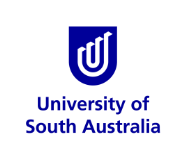 WHS FORMWHS FORMWHS FORMWHS FORMWHS FORMWHS76WHS76Contractor SAFETY Evaluation ChecklistWHS Contractors Management Procedure(For use in assessing suitability of a contractor prior to engagement)Contractor SAFETY Evaluation ChecklistWHS Contractors Management Procedure(For use in assessing suitability of a contractor prior to engagement)Contractor SAFETY Evaluation ChecklistWHS Contractors Management Procedure(For use in assessing suitability of a contractor prior to engagement)Contractor SAFETY Evaluation ChecklistWHS Contractors Management Procedure(For use in assessing suitability of a contractor prior to engagement)Contractor SAFETY Evaluation ChecklistWHS Contractors Management Procedure(For use in assessing suitability of a contractor prior to engagement)WHS76WHS76Unit/Institute: Unit/Institute: UniSA Staff Member : UniSA Staff Member : Position: Position: Position: Position: CONTRACTOR DETAILSCONTRACTOR DETAILSCONTRACTOR DETAILSCONTRACTOR DETAILSCONTRACTOR DETAILSCONTRACTOR DETAILSCONTRACTOR DETAILSCONTRACTOR DETAILSContract Company/Business Name: Contract Company/Business Name: Contract Company/Business Name: Contract Company/Business Name: ABN: ABN: ABN: ABN: Representative/Contact Person: Representative/Contact Person: Representative/Contact Person: Representative/Contact Person: Contact No: Contact No: Contact No: Contact No: Brief Description of Contract work to be undertaken: Brief Description of Contract work to be undertaken: Brief Description of Contract work to be undertaken: Brief Description of Contract work to be undertaken: Email: Email: Email: Email: INSURANCESINSURANCESINSURANCESINSURANCESINSURANCESINSURANCESINSURANCESINSURANCES2.1 Insurance Requirements2.1 Insurance Requirements2.1 Insurance Requirements2.1 Insurance Requirements2.1 Insurance Requirements2.1 Insurance Requirements2.1 Insurance Requirements2.1 Insurance RequirementsWorker’s Compensation insurance sighted and current.Worker’s Compensation insurance sighted and current.Worker’s Compensation insurance sighted and current.Worker’s Compensation insurance sighted and current.Worker’s Compensation insurance sighted and current.YesNoProfessional Indemnity insurance sighted and current.Professional Indemnity insurance sighted and current.Professional Indemnity insurance sighted and current.Professional Indemnity insurance sighted and current.Professional Indemnity insurance sighted and current.YesNoPublic Liability insurance sighted and current.Public Liability insurance sighted and current.Public Liability insurance sighted and current.Public Liability insurance sighted and current.Public Liability insurance sighted and current.YesNoCONTRACTOR SAFETY MANAGEMENT SYSTEM– ASSESSMENT CRITERIACONTRACTOR SAFETY MANAGEMENT SYSTEM– ASSESSMENT CRITERIACONTRACTOR SAFETY MANAGEMENT SYSTEM– ASSESSMENT CRITERIACONTRACTOR SAFETY MANAGEMENT SYSTEM– ASSESSMENT CRITERIACONTRACTOR SAFETY MANAGEMENT SYSTEM– ASSESSMENT CRITERIACONTRACTOR SAFETY MANAGEMENT SYSTEM– ASSESSMENT CRITERIACONTRACTOR SAFETY MANAGEMENT SYSTEM– ASSESSMENT CRITERIACONTRACTOR SAFETY MANAGEMENT SYSTEM– ASSESSMENT CRITERIA3.1  WHS Policy3.1  WHS Policy3.1  WHS Policy3.1  WHS Policy3.1  WHS Policy3.1  WHS Policy3.1  WHS Policy3.1  WHS PolicyContractor Work Health & Safety (WHS) Policy or Plan sighted and current.Contractor Work Health & Safety (WHS) Policy or Plan sighted and current.Contractor Work Health & Safety (WHS) Policy or Plan sighted and current.Contractor Work Health & Safety (WHS) Policy or Plan sighted and current.Contractor Work Health & Safety (WHS) Policy or Plan sighted and current.YesNoWHS Responsibilities evident in the Policy or Plan.WHS Responsibilities evident in the Policy or Plan.WHS Responsibilities evident in the Policy or Plan.WHS Responsibilities evident in the Policy or Plan.WHS Responsibilities evident in the Policy or Plan.YesNo3.2 Hazard Management – Check there is a procedure evident for the following:3.2 Hazard Management – Check there is a procedure evident for the following:3.2 Hazard Management – Check there is a procedure evident for the following:3.2 Hazard Management – Check there is a procedure evident for the following:3.2 Hazard Management – Check there is a procedure evident for the following:3.2 Hazard Management – Check there is a procedure evident for the following:3.2 Hazard Management – Check there is a procedure evident for the following:3.2 Hazard Management – Check there is a procedure evident for the following:Hazard identification, risk assessment and control.Hazard identification, risk assessment and control.Hazard identification, risk assessment and control.Hazard identification, risk assessment and control.Hazard identification, risk assessment and control.YesNoSite safety management planning and safe work methods (for construction project work). Site safety management planning and safe work methods (for construction project work). Site safety management planning and safe work methods (for construction project work). Site safety management planning and safe work methods (for construction project work). Site safety management planning and safe work methods (for construction project work). YesNoN/ASafe work/operating procedures.Safe work/operating procedures.Safe work/operating procedures.Safe work/operating procedures.Safe work/operating procedures.YesNoProvision of current Safety Data Sheets (SDSs) for any hazardous chemicals to be used.Provision of current Safety Data Sheets (SDSs) for any hazardous chemicals to be used.Provision of current Safety Data Sheets (SDSs) for any hazardous chemicals to be used.Provision of current Safety Data Sheets (SDSs) for any hazardous chemicals to be used.Provision of current Safety Data Sheets (SDSs) for any hazardous chemicals to be used.YesNoN/AHazard/incident reporting & investigation.Hazard/incident reporting & investigation.Hazard/incident reporting & investigation.Hazard/incident reporting & investigation.Hazard/incident reporting & investigation.YesNoUse of personal protective equipment.Use of personal protective equipment.Use of personal protective equipment.Use of personal protective equipment.Use of personal protective equipment.YesNoUse of warning signage, barriers etc. Use of warning signage, barriers etc. Use of warning signage, barriers etc. Use of warning signage, barriers etc. Use of warning signage, barriers etc. YesNo3.3 Contractor Licencing, Competence & Training – Check there is a procedure evident for:3.3 Contractor Licencing, Competence & Training – Check there is a procedure evident for:3.3 Contractor Licencing, Competence & Training – Check there is a procedure evident for:3.3 Contractor Licencing, Competence & Training – Check there is a procedure evident for:3.3 Contractor Licencing, Competence & Training – Check there is a procedure evident for:3.3 Contractor Licencing, Competence & Training – Check there is a procedure evident for:3.3 Contractor Licencing, Competence & Training – Check there is a procedure evident for:3.3 Contractor Licencing, Competence & Training – Check there is a procedure evident for:Site induction of contractor’s employees (including sub-contractors).Site induction of contractor’s employees (including sub-contractors).Site induction of contractor’s employees (including sub-contractors).Site induction of contractor’s employees (including sub-contractors).Site induction of contractor’s employees (including sub-contractors).YesNoN/AContractor licences or accreditation required by WHS legislation held and current (including for any sub-contractors)?Contractor licences or accreditation required by WHS legislation held and current (including for any sub-contractors)?Contractor licences or accreditation required by WHS legislation held and current (including for any sub-contractors)?Contractor licences or accreditation required by WHS legislation held and current (including for any sub-contractors)?Contractor licences or accreditation required by WHS legislation held and current (including for any sub-contractors)?YesNoAny task specific training needs.Any task specific training needs.Any task specific training needs.Any task specific training needs.Any task specific training needs.YesNoContractor criteria used for the selection of sub-contractors based on WHS performance.Contractor criteria used for the selection of sub-contractors based on WHS performance.Contractor criteria used for the selection of sub-contractors based on WHS performance.Contractor criteria used for the selection of sub-contractors based on WHS performance.Contractor criteria used for the selection of sub-contractors based on WHS performance.YesNoN/AEVALUATION SUMMARYEVALUATION SUMMARYEVALUATION SUMMARYEVALUATION SUMMARYEVALUATION SUMMARYEVALUATION SUMMARYEVALUATION SUMMARYEVALUATION SUMMARYContractor meets criteria?Contractor meets criteria?Contractor meets criteria?Contractor meets criteria?Contractor meets criteria?YesNoIf no, Contractor advised of further information required to meet criteria?If no, Contractor advised of further information required to meet criteria?If no, Contractor advised of further information required to meet criteria?If no, Contractor advised of further information required to meet criteria?If no, Contractor advised of further information required to meet criteria?YesNoComments: Comments: Comments: Comments: Comments: Comments: Comments: Comments: Contractor has met criteria following provision of outstanding criteria notified?Contractor has met criteria following provision of outstanding criteria notified?Contractor has met criteria following provision of outstanding criteria notified?Contractor has met criteria following provision of outstanding criteria notified?Contractor has met criteria following provision of outstanding criteria notified?YesNoEvaluation completed by: Name: Evaluation completed by: Name: Evaluation completed by: Name: Date: Date: Date: Date: Date: 